FUNDAMENTALS OF INDUSTRIAL HYGIENE, 6TH ED.HOMEWORK #5INDIVIDUAL MEASUREMENT OF SOUND – SPREADSHEET DEVELOPMENTName:  		KEY																	63 pts. possibleEXERCISES:  Perform the calculations identified below.  Show your work neatly and clearly in a manner similar to the examples provided above (i.e., write the formula, define each variable in the formula, show steps of your calculations).Part I:  Sound Power LevelsUsing your spreadsheet, find the corresponding sound power levels (in dB) given the following sound powers (round to the nearest whole number):  (5 points)0.09632 W	=	110 dB0.9632 W	=	120 dB9.632 W	=	130 dB96.32 W	=	140 dB963.2 W	=	150 dBNotice that each of the values given represents a ten-fold increase in power output from the previous value.What is the relationship in sound power (W) and sound power levels (in dB) based on your calculations?  (1 point)When the sound power is increased by a factor of 10, the sound power level increases by   10    dB.Part II:  Sound Pressure LevelsUsing your spreadsheet, find the corresponding sound power levels (in dB) given the following sound powers:  (5 points)467.34 μPa		=	  27 dB4673.4 μPa		=	  47 dB46734 μPa		=	  67 dB467340 μPa	=	  87 dB4673400 μPa	=	107 dBNotice that each of the values given represents a ten-fold increase in sound pressure from the previous value.What is the relationship in sound pressure (μPa) and sound pressure levels (in dB) based on your calculations?  (1 point)When the sound pressure is increased by a factor of 10, the sound pressure level increases by  20   dB.Part III:  Variable DeterminationIdentify five pieces of equipment common to an industrial facility or construction site (e.g., vehicles, tools, machines, fans, pumps) and perform an on-line search for typical decibel level outputs for each.Using your spreadsheet, determine the sound power (W) and the sound pressure (μPa) for each (round to two decimal places). (15 points)	equipment						    dB				sound power				sound pressure															 (W)						  (μPa)													  (scientific notation)			     (scientific notation)		(do not count)									  							    					  		(do not count)									  							    					  		(do not count)									  							    					  		(do not count)									  							    					  		(do not count)									  							    					  	Note:	Print a copy of the Sound Power Level and Sound Pressure Level spreadsheet formatted to fit on one side of a standard 8.5 X 11 page. Attach the printout to the back of this page for submittal.Part IV:  Noise Level ContoursThis exercise will be submitted electronically.Before saving your spreadsheet, please do the following:	make sure the “zoom” for the Sound Calculations spreadsheet is set to 100%;	make sure the “zoom” for the Sound Contours spreadsheet is set to 95%;	place the cursor in cell A:1 of each tab of the spreadsheet; and	size the window of the Sound Contours tab of the spreadsheet so the entire work is visible.Save your spreadsheet and then re-name it, using:  First Initial, Last Name, HW5, SHM471.xlsx (ex. BSmithHW5SHM471.xlsx)		Note:  no commas.Attach the spreadsheet to an email addressed to your instructor:  Sullivanall@cwu.edu	in the Subject line, type:  SHM 471 Homework #5	include a salutation (e.g., Dr. Sullivan or Doc)	include a brief note regarding the purpose of the email (e.g., Attached, please find my Homework #5 exercise that is due on XXXXday.)	include a complementary (e.g., Thanks, V/R (virtual regards when used in an email))	include your name (e.g., Yosemite Delano, Y. Delano)	make sure you attached the spreadsheet	click on the “Send” button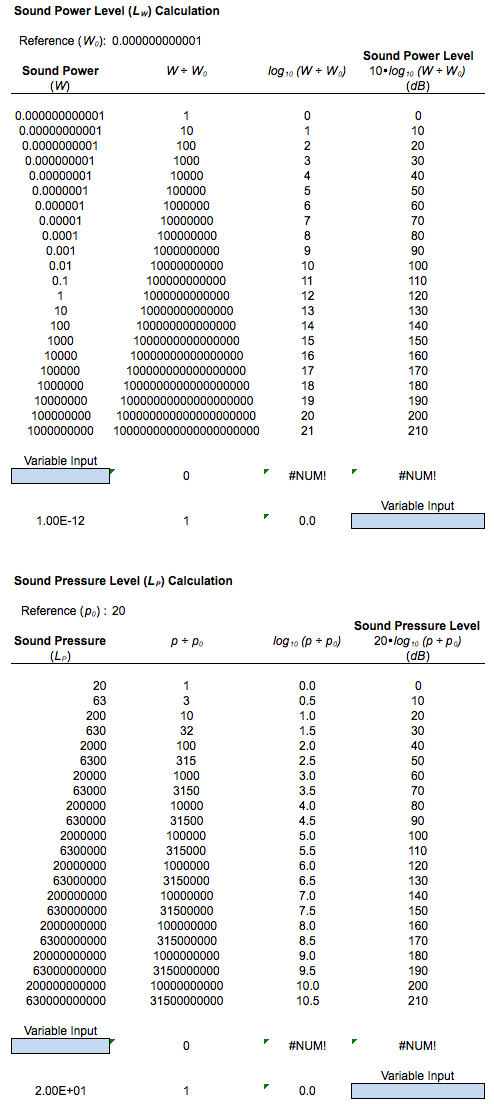 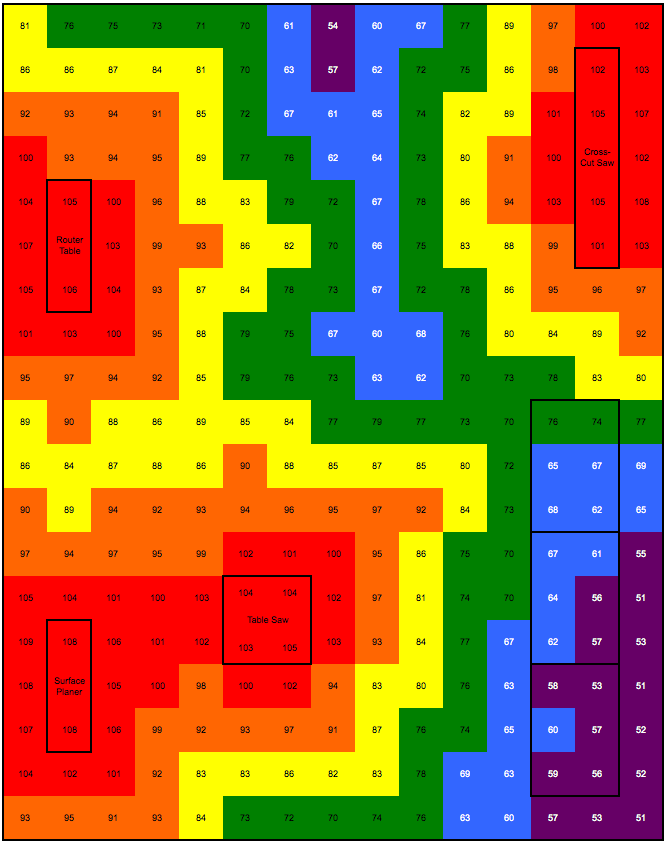 